Publicado en  el 03/02/2017 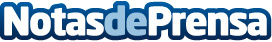 Ralph Lauren anuncia que su CEO Stefan Larsson dejará el cargoLa marca explica que se trata de una decisión después de una disputa de opiniones con el fundador de la firma americanaDatos de contacto:Nota de prensa publicada en: https://www.notasdeprensa.es/ralph-lauren-anuncia-que-su-ceo-stefan-larsson Categorias: Moda http://www.notasdeprensa.es